KERALA STATE COUNCIL FOR SCIENCE, TECHNOLOGY & ENVIRONMENTWomen Scientist Division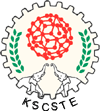     PRATHIBHA SCHOLARSHIP                   A scheme for identifying and nurturing talents in S&T                  (For Prathibha Scholars enrolled for 1st year M.Sc Course)FOR OFFICE USE ONLYPART -1 (To be filled up by the applicant)Full name of the candidate	:(To be filled in Capital Letters)Address for communication	 :   Tel:                             Mob:                                       E-mail:Gender-  (Male/Female)  	:Date of birth			:Caste category (General/SC/ST):(Enclose relevant documents of proof for SC/ST Candidates)Place of birth (include State and Place):(Enclose relevant documents of proof)Father’s name & occupation:Tel:				Mob:				E-mail: Mother’s name & occupation:Tel:				Mob:				E-mail: Details of qualifying examination): (Please enclose copies of certificates and mark list attested by a Gazetted Officer)Details of course for which scholarship is being sought: (M.Sc./Integrated M.Sc. Course)i. Name and address of college where the student is now admitted to the M.Sc Course or  continuing 4th year of Integrated  M.Sc. courseTel:								E-mail: ii.  Name of class/course/subject	:         iii.   Duration of class/course	:   Academic year 		:   Date of admission to the course :   Admission number of the student	:DECLARATION BY THE STUDENTI am not availing any other scholarship at present and will not accept any other scholarship   for my present course of study. (SC/ST students may mention if they are in receipt of lump sum grant). I shall abide by the terms and conditions for sanction of the PRATHIBHA SCHOLARSHIP SCHEME. I undertake that all the information provided is authentic to the best of my knowledge.Date: 								            Name & Signature of the studentPlace: CHECK LIST OF DOCUMENTS TO BE ATTACHED (M.Sc. Degree Course/ 4th and 5th years of Integrated M.Sc. Degree Course)Duly filled application in the prescribed format (Form -A2)Attested copy of consolidated mark list of B.Sc. Degree Course / copies of marklists of first 3 years of Integrated M.Sc. Degree Course. ‘Status Verification Certificate’ signed by the Head of the Institution where the student is undergoing the Degree Course/Integrated M.Sc. course. Terms and Conditions in Stamp Paper worth Rs. 50/- duly signed.Advance receipt for the amount of scholarship  duly signed by the student. Undertaking by the student that he/she will not apply/accept any other Scholarship for the current course of study. PART –IITo be filled by the Head of the College/Institute where the applicant is admitted for M.Sc./Integrated M.Sc. Degree Course.Details of college/ institution Name & Address of the College/University/institute (where the applicant is admitted for M.Sc./Integrated M.Sc.  Degree)       Tel:                                                Fax                              E-mail:Name of the subject/branch opted for the  course	:Date of admission to the course				:Admission number of the candidate			:Verification certificate (to be furnished by the Head of College/Institute/ University where the applicant is admitted for M.Sc./Integrated M.Sc. Degree Course)i)	It is certified that the information filled in the above mentioned columns by Shri/Kumari …………………………………………S/o / D/o Shri………. .……………………………. who is admitted to M.Sc Degree /Integrated M.Sc Degree Course* for the academic session …………… in ………………………………………………………………………………………………………. …………………………………………… (Name of College/University/Institute) is authentic.  (*Strike whichever is not applicable)ii)	Certified that he/she is a fresher admitted in the college during the current academic year iii)	Certified that the Character and Conduct of the student are good.Head of the InstitutionPlace:	                                                   			Signature             Date:                                           				Name & Address:(Seal)                                                            APPLICATION FORM- A2Registration number of Prathibha ScholarYear of enrolment for BSc/Integrated M.Sc Course& Subject of studyYear of enrolment for M.Sc Course/ 4th year of Integrated M.Sc Course& Subject of studyYear of current ApplicationYear of current ApplicationName and address of college where the student completed his/her B.Sc. Degree Course or undergoing Integrated M.Sc. courseName and address of college where the student completed his/her B.Sc. Degree Course or undergoing Integrated M.Sc. courseYear of Passing B.Sc.Degree ExaminationYear of Passing B.Sc.Degree ExaminationYear of StudySubjectsMaximum marksMarks Scored% of Marks scoredGrade if any1st Year 2nd Year 3rd Year Overall